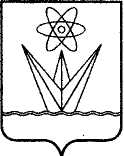 АДМИНИСТРАЦИЯ ЗАКРЫТОГО АДМИНИСТРАТИВНО – ТЕРРИТОРИАЛЬНОГО ОБРАЗОВАНИЯ  ГОРОДА  ЗЕЛЕНОГОРСКА КРАСНОЯРСКОГО КРАЯР А С П О Р Я Ж Е Н И Е     04.09.2019                             г. Зеленогорск                             № 2019-рОб утверждении состава рабочей группыпо проведению Всероссийской диспансеризации	В целях реализации Указа Президента Российской Федерации от 07.05.2018 № 204 «О национальных целях и стратегических задачах развития Российской Федерации на период до 2024 года», приказа Министерства здравоохранения Российской Федерации от 13.03.2019 № 124н «Об утверждении порядка проведения профилактического медицинского осмотра и диспансеризации определённых групп взрослого населения», руководствуясь Уставом города,Утвердить состав рабочей группы по проведению Всероссийской диспансеризации в составе согласно приложению к настоящему распоряжению.Рабочей группе, указанной в пункте 1 настоящего распоряжения, в срок до 01.10.2019 разработать план мероприятий по проведению Всероссийской диспансеризации.Настоящее распоряжение вступает в силу в день подписания и подлежит опубликованию в газете «Панорама».Контроль за выполнением настоящего распоряжения возложить на заместителя Главы ЗАТО г. Зеленогорска по вопросам социальной сферы.Глава ЗАТО г. Зеленогорска                                             	      М.В. Сперанский	   Составрабочей группы по проведению Всероссийской диспансеризацииКоваленко                                      - заместитель Главы ЗАТО г. ЗеленогорскаЛариса Васильевна                          по вопросам социальной сферы,                                                           председатель рабочей группы;Кочнев                                            - заместитель главного врача по АПР филиалаАндрей Гаврилович                         ФГБУ ФСНКЦ ФМБА России КБ № 42, 						         заместитель председателя рабочей группы                                                            (по согласованию);Ванямова                                        - директор филиала ООО МСКОльга Ивановна                               «Медика-Восток» в г. Зеленогорске,                                                           секретарь рабочей группы                                                            (по согласованию);члены рабочей группы:Андреев                                          - начальник отдела исследования и контроля Сергей Александрович	производства АО «ПО ЭХЗ», депутат 		Совета депутатов ЗАТО г. Зеленогорска                                                           (по согласованию);Кузнецов                                         - председатель Зеленогорской местнойБорис Степанович                            общественной организации ветеранов                                                            (пенсионеров) войны, труда, Вооруженных                                                            Сил и правоохранительных органов                                                            (по согласованию);Лозин                           		       - директор МУП ТС, председательАлександр Геннадьевич                   некоммерческой организации                                                                «Территориальное объединение                                                              работодателей ЗАТО Зеленогорск»                                                            (по согласованию);Шатунова                                         - председатель территориальнойТамара Яковлевна                             профсоюзной  организации городских                                                            предприятий, учреждений, организаций                                                             г. Зеленогорска Российского                                                             профессионального союза работников                                                             атомной энергетики и промышленности                                                            (по согласованию).Приложение к распоряжению Администрации ЗАТОг. Зеленогорскаот 04.09.2019 № 2019